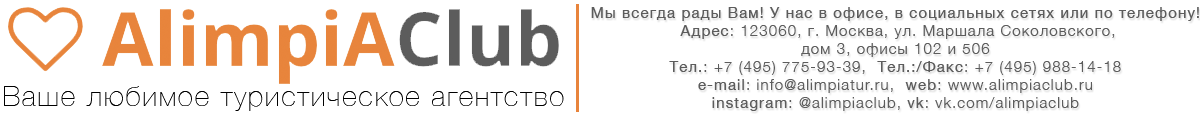     ПОД СОЛНЦЕМ ТОСКАНЫАВТОРСКАЯ ПРОГРАММА В МИНИ-ГРУППАХ(Группы 8-15 человек)Данный тур доводился до совершенства 11 лет, чтобы каждый день удивлял и радовал, восхищал и наполнял душу и сердце. Чтобы после недельного путешествия вместе с нами по замечательной Тоскане каждый гость увез с собой яркие впечатления и сладкие воспоминания – о вкусах, красках, ароматах и атмосфере этого региона. Тур насыщенный, но сбалансированный: мы не будем обижать Тоскану спешкой, поверхностно и бегло осматривая ее красоты: напротив – предлагаем неторопливое смакование и радость открытий.День первый. СубботаРазмещение в отеле в городке Сансеполькро. Свободное время. 

День второй. ВоскресеньеПосле завтрака в отеле начинаем увлекательную «дегустацию» Тосканы, которая продолжится всю неделю.
В 9 утра познакомимся с Сансеполькро – нашим первым «лакомством»: пешком пройдемся по улочкам Старого города и узнаем удивительную историю его основания, процветания и спасения.  Сансеполькро знаменит фреской «Воскресение Христа» кисти Пьеро делла Франческа, выполненной им около 1460 года. Англичанин Олдос Хаксли назвал эту фреску «самой прекрасной картиной в мире», а британский капитан Энтони Кларк во время Второй мировой войны прекратил обстрел города, вовремя вспомнив эти слова. Удивительно, но это было именно так!Кроме знаменитой фрески, вы увидите «Вознесение» работы Пьетро Ваннуччи (Перуджино), а также узнаете, почему местный Кафедральный собор можно назвать учебником по истории искусства, зачем в Сансеполькро приезжают японские бухгалтеры, куда пошел местный дуб и отчего здесь в почете арбалет и коклюшки.Свободное время. На то и свободное, чтобы использовать по собственному усмотрению: пообедать, погулять, пройтись по магазинам…В 13.30 для желающих – экскурсия в город Перуджa  (время в пути - 1 час). Для этого мы прокатимся из Тосканы в Умбрию. Вы заметили, что само слово «перуджа» - вкусное, перекатывается во рту, как орешек в шоколаде? Как в знаменитых конфетах «Бачи» местной фабрики, которые не просто «визитная карточка» города, но и дань великой любви Джованни Буитони и Луизы Спаньоли. И, конечно, гид поведает эту легендарную историю… Как и не менее захватывающую историю древней Перуджи, ведущей свое начало с таинственной эпохи этрусков. Кроме того, вы прогуляетесь по подземному городу, узнаете, почему перуджинцы не жаловали римских пап, как оказался в Перудже ключ от ворот Сиены, отчего местные грифоны предпочитают телят, что символизирует великолепный фонтан на главной площади и как выглядит кольцо Девы Марии (одна из величайших реликвий христианства).Свободное время: каждый решает самостоятельно, как еще насладиться Перуджей. Один из вариантов -- посетить Национальную галерею Умбрии, где хранится самая богатая коллекция произведений художников и скульпторов умбрийской школы XIII-XVIII веков: Перуджино, Беноццо Гоццоли, Пьеро делла Франчески, Пинтуриккьо, Лукки Синьорелли.Возвращение в отель.

День третий. ПонедельникПосле завтрака в отеле снова слегка изменим Тоскане с Умбрией и отправимся в город Ассизи (время в пути - 1 час).Ассизи - место рождения и смерти знаменитого святого Франциска, возможно, самого почитаемого в Италии. Поэтому, несомненно, рассказ об этом святом поможет лучше понять итальянцев. Внушительная базилика его имени с усыпальницей святого и роскошными фресками Джотто (знаменитый цикл из 28 фресок), сама атмосфера храма и отношение к нему местных жителей никого не оставит равнодушным.Кроме того, вас ждут живописные средневековые улицы, римский храм Минервы, ставший католическим (такая вот ирония судьбы), базилика Святой Кьяры (основательницы ордена кларисс), молодежный театр, где ставят мюзикл о Франциске и Кларе, лавки с забавными сувенирными монахами (монахами-вазами, монахами-кружками, монахами-магнитами) и какая-то особенная близость божественного и мирского.Далее свободное время.На «десерт» в этот день -- экскурсия в городок Губбио (время в пути - 1 час). Необычный уже потому, что он «двухъярусный»: на одном уровне политический центр, на другом – торговый, а между ними – лифт. С верхнего яруса открывается изумительный вид на долину Умбрии.Кроме того, вы увидите фонтан сумасшедших и сможете получить официальный диплом почетного сумасшедшего города, узнаете, чем святой Убальдо помог Губбио, зачем каждый год самые сильные мужчины города бегают на вершину горы с десятиметровыми свечами, полакомитесь черным трюфелем и сможете его купить по приятной цене.Возвращение в отель (время в пути – 1 час).
День четвертый. ВторникПосле завтрака в отеле предлагаются два варианта: провести этот день по собственному сценарию или отправиться в удивительную Сиену (время в пути - 1 час 30 минут).Сиена – особенный город Тосканы: он не просто красивый в архитектурном плане -- он обладает уникальной атмосферой контрад (районов), каждый из которых похож на мини-государство внутри города. Гид приоткроет вам завесу этой удивительной жизни, расскажет о главном празднике Сиены – палио (лошадиных скачках), а также о традициях и жизни аристократических семей, о преданиях и тайнах сиенцев.Экскурсия продолжится в Сиенском соборе, поражающем своим великолепием снаружи и изнутри. Вместе с гидом вы «почитаете» его, как увлекательный роман, в котором примерно на треть божественное, а на остальные две -- сиенские гордость, авантюризм, франтоватость и любовь к жизни.Кроме того, вы увидите самый древний в мире действующий банк, посетите доминиканский собор с мощами Святой Катерины Сиенской, узнаете, почему сиенцев крестят дважды и почему «носороги» недолюбливают «слонов», полюбуетесь работами Микеланджело, Пинтуриккио, Донателло и Бернини.Свободное время (4 часа) на смакование прекрасной Сиены по собственному усмотрению.Возвращение в отель.

День пятый. СредаПосле завтрака в отеле отправляемся в горы и посетим францисканский монастырь Ла Верна, построенный на месте святилища, где в 1224 году святой Франциск Ассизский получил стигматы - знак избранника Божия. (Время в пути - 45 минут). Удивительное место поражает природной красотой и необыкновенной тишиной.Однако главной «изюминкой» Ла Верны является глазурованная терракота (Роббьяна) уникального творца эпохи возрождения Андреа делла Роббиа. Произведениям более 500 лет, но до сих пор они приковывают взор.Кроме того, вы сможете отведать целебный ликер, который варят монахи, подумать о вечном в гроте Франциска, разглядеть все детали майолики, получить свою долю адреналина на горном серпантине.Свободное время для личного общения с Ла Верной.С высоты в 1200 метров спустимся в уютную долину и посетим один из самых красивых средневековых городков Италии -Ангиари (время в пути - 45 минут). Извилистые узенькие улочки, маленькие дворики, изумительные виды, - Ангиари словно сошел с рекламной открытки! Кроме того, вы узнаете главную тайну города, связанную с загадочным исчезновением фрески Леонардо да Винчи «Битва под Ангиари».«Вишенкой на торте» этого дня станет городок Монтерки (время в пути -10 минут) с его музеем одной фрески. Имя ей - «Мадонна дель Парто», автор - Пьеро делла Франческа. Чем необычна фреска, почему ради нее одной построили музей, зачем женщины несут сюда записочки – все это вам и предстоит узнать.Возвращение в отель.День шестой. ЧетвергПосле завтрака в отеле отправляемся в город Ареццо - один из самых древних городов Тосканы (время в пути - 40 минут). Этот город подарил миру Мецената (чье имя теперь стало нарицательным), Петрарку (чьи сонеты прекрасной Лауре и сегодня образец любовной лирики) и Гвидо д’Ареццо (который придумал запись музыки нотами). На главной площади Ареццо снимался замечательный фильм Роберто Бениньи «Жизнь прекрасна», на счету которого семь номинаций на «Оскар» и три его статуэтки.Но это не все «сокровища» Ареццо: кафедральный собор поражает витражами французского мастера Гийома де Марсилла, церковь Святого Доменика известна далеко за пределами Италии благодаря «Распятию» - шедевру Джованни Чимабуэ, церковь Святого Франциска хранит «Легенду о животворящем Кресте» Пьетро дела Франческа…Кроме того, вы узнаете, почему в Средневековье люди читали фрески, как комиксы, отчего главная площадь имеет форму ракушки, увидите уникальную Марию Магдалену с мокрыми волосами.Свободное время. Далее путь лежит в городок Кортона (время в пути – 45 минут), тот самый, из голливудского фильма «Под солнцем Тосканы». Он расположен на высоте в 600 метров над долиной Валь-ди-Кьяна, и великолепную панораму однозначно стоит увидеть! Но и сам городок - словно музей под открытым небом. Здесь жили этруски, о чем свидетельствуют фрагменты крепостных стен и богатая коллекция местного Музея этрусской академии. Здесь творили гении, поэтому однозначно заглянем в соборы. Поплутаем по лабиринту мощеных улочек и присядем с чашечкой ароматного кофе – вот она dlce vita, ради которой в Кортону приезжают тысячи туристов.Кроме того, мы тишину в монастыре Ле-Челле, узнаем печальную и романтичную историю Святой Маргариты, полюбуемся на Тразименское озеро.Свободное время, чтобы почувствовать себя немножко героем кино, и возвращение в отель.
День седьмой. ПятницаПосле завтрака в отеле желающим предлагается экскурсия в Пиенцу и Монтепульчано (время в пути - 1 час 30 минут).Пиенца – попытка создания идеального города для идеальной жизни в идеальном пространстве, что во времена Возрождения занимало умы многих гениев. Вы увидите, что получилось в реальности, а также пройдетесь и непременно сфотографируетесь на улицах с романтическими названиями: Поцелуев и Любви.Пиенца подарит и гастрономическое удовольствие: здесь запланирована дегустация знаменитого овечьего сыра пекорино.И снова свободное время, затем  переезд в город Монтепульчано (время в пути - 10 минут). Здесь нас ждут прогулки и по наземному, и по подземному городу. Если первый удивит крутыми улочками и прекрасным видом на окрестности, огромной главной площадью и замечательным собором, то второй – порадует живописными винными погребами XVI века. Здесь производят знаменитое вино Нобиле ди Монтепульчано, без дегустации которого представление о городе будет неполным. Поэтому вас ждет бесплатная дегустация вина и возможность приобрести его по интересным ценам.Возвращение в отель.

День восьмой. СубботаВсе хорошее, увы, заканчивается, вот и наш тур подошел к концу. Освобождение номеров до 10.00. Если вам не надо сразу спешить в аэропорт, Сансеполькро приглашает отдаться шопингу: к вашим услугам фабрики «Granchio», «Ingram», «Soldini», «Milena», «Aboca» – фирменная одежда и обувь высокого качества по фабричным  ценам (мужские и женские костюмы, рубашки, брюки, джемперы, свитера из хлопка, льна и шерсти, oбувь, сумки, ремни), а также магазины косметики «эликсир молодости», изделия из кожи и меха.В стоимость тура включено:7 ночей в отеле в Сансеполькро 4 * с завтракамиэкскурсионная программа на русском языкесопровождение транспорт на всю экскурсионную программу траснфер аэропорт Римини – отель – аэропорт Риминвходной билет в музей одной фрески «Мадонна дель Парто» в Монтеркискидка за третьего в номере – 4 090 за турВ стоимость тура не включено:АвиаперелётВходные билеты в музеи : (по желанию)Городской музей (в Сансеполькро) - 8 EUR«История о животворящем Кресте» цикл фресок Пьеро делла Франческа в Ареццо – 8 EURДом - музей Джорджо Вазари в Ареццо – 4 EURЭтрусская Аккадемия в городе Кортона – 10 EURДополнительные экскурсии (по желанию, оплата на месте):Экскурсия по Сиене – 90 EUR. В стоимость включено: пешеходная экскурсия по Сиене, входной билет в Кафедральный Собор, трансфер Сансеполькро – Сиена – Сансеполькро.Экскурсия по Перуджa – 80 EUR. В стоимость включено: пешеходная экскурсия по Перуджa, трансфер Сансеполькро – Перуджa – Сансеполькро.Экскурсия по Пиенца и Монтепульчано - 95 EUR. В стоимость включено: пешеходная экскурсия      по Пиенца и Монтепульчано, трансфер Сансеполькро – Пиенца – Монтепульчано – Сансеполькро.Индивидуальный трансфер аэропорт Флоренции-отель в Сансеполькро – 10 190 рублей (за машину в один конец);Индивидуальный трансфер аэропорт  Болонии – отель в Сансеполькро  – 16 990 рублей (за машину в один конец).Индивидуальный трансфер аэропорт  Пизы – отель  в Сансеполькро  -  21 790 рублей (за машину в один конец);Индивидуальный трансфер аэропорт  Рима – отель  в Сансеполькро  -  25 890 рублей (за машину в один конец);Индивидуальный трансфер аэропорт  Римини – отель   в  Сансеполькро  -  13 590 рублей (за машину в один конец);     Варианты доехать самостоятельно:Из аэропорта Флоренции – до Ареццо, на рейсовом автобусе до железнодорожного вокзала во Флоренции ( 20 минут в пути) и далее на поезде 2 часа до города Ареццо, стоимость билетов от 15  EUR.От железнодорожного вокзала города Ареццо до отеля в Сансеполькро предоставляем бесплатный трансфер, 35 минут в путиИз аэропорта Болонии – до Ареццо, на рейсовом автобусе до железнодорожного вокзала в Болонии ( 20 минут в пути)  и далее на поезде 2 часа до города Ареццо, стоимость билетов от 25 EUR.От железнодорожного вокзала города Ареццо до отеля в Сансеполькро предоставляем бесплатный трансфер, 35 минут в путиИз аэропорта Рима – до Ареццо, прямо из аэропорта Фьюмичино на электричке до железнодорожного вокзала Рима – Термини, 40 минут в пути, далее на поезде 2 часа, стоимость билетов от 30 EUR. От железнодорожного вокзала города Ареццо до отеля в Сансеполькро предоставляем бесплатный трансфер, 35 минут в путиИз аэропорта Милана –  до Ареццо, на автобусе до железнодорожного вокзала Милана Чентрале - 50 минут в пути, стоимость билета от 9 EUR, далее на поезде 1 час 40 мин до Флоренции, пересадка на поезд Флоренция – Ареццо, время в пути один час, стоимость билета от 40 EUR. От железнодорожного вокзала города Ареццо до отеля в Сансеполькро предоставляем бесплатный трансфер, 35 минут в путиИз аэропорта Пизы - до Ареццо, на автобусе 15 минут до железнодорожного вокзала Пизы, стоимость билета от 6 EUR. Затем на поезде, время в пути 1 час до Флоренции, пересадка на поезд Флоренция – Ареццо, время в пути один час, стоимость билета от 15 EUR. От железнодорожного вокзала города Ареццо до отеля в Сансеполькро предоставляем бесплатный трансфер, 35 минут в путиИз аэропорта Вероны - до Ареццо, на автобусе 15 минут до железнодорожного вокзала Вероны, затем на поезде, время в пути 1 час  тридцать минут до Флоренции, пересадка на поезд  Флоренция – Ареццо, время в пути один час, стоимость билета от 25 EUR.От железнодорожного вокзала города Ареццо до отеля в Сансеполькро предоставляем бесплатный трансфер, 35 минут в пути                          DBL BBДоплата за SNGL BBСтоимость тура с проживаниемв отеле «Balestra» (в центре  г. Сансеполькро)www.balestra.it                     От 64 590 рублей(стоимость на одного человека при проживании в двухместном номере)         16 990 рублейПо  запросу, отель  4* В историческом центре г.Сансеполькро www.palazzomagi.it                     От 80 990 рублей (стоимость на одного человека при проживании в двухместном номере)           23 790 рублей